Pre-licensing training of the personnel for operation of Rooppur NPP (Bangladesh) was completed Training was arranged with the support of RosatomPre-licensing training of the specialists for the first power unit of the plant subject to licensing by the Atomic Energy Regulation Agency of Bangladesh (BAERA) was completed at the premises of the Training Center of Rooppur NPP in Bangladesh. Training was arranged by Rosatom Technical Academy. Forty-eight Bengal nuclear specialists (the operating personnel of the main control room, the chief engineer and the deputy chief engineer) were admitted to the basic licensing examination.As Sergey Lyulin, Director of the project of Rosatom Technical Academy, explained, the position training programs consisted of several stages. After completion of theoretical and practical training in the Academy branches and probation at Novovoronezh NPP the Bangladeshi nuclear specialists train at the Training Center on their site for a half-year. After that they start pre-licensing training. Assessment of knowledge as per more than 10 criteria is performed at each training stage. Recommendations with regard to the preliminary appointment are provided. Besides, the specialists of the Safety Culture and Personnel Reliability Competence Center of Rosatom Technical Academy investigate the personal traits and psycho-physiological properties of the employees important from the professional viewpoint with the use of special-purpose psycho-diagnostic methods.“The personnel are trained for one to three years depending on the position so that the future specialists could operate the nuclear power plant safely and professionally. Today 48 Bengal nuclear specialists have completed their training and are admitted to the basis exam in order to obtain the permission for performance of works in the area of atomic energy use with subsequent admission to unsupervised works at the first power unit of Rooppur NPP,” Sergey Lyulin said.For reference:Rooppur NPP equipped with two VVER-1200 reactors of the total 2400 MW capacity is being constructed under the Russian design 160 km from Dhaka, the capital of Bangladesh, in accordance with the General Contract dated December 25, 2015. The Russian design with VVER-1200 reactors that had been successfully implemented at two units of Novovoronezh NPP was selected for the first NPP in Bangladesh. This is an evolutionary Generation III+ design which fully complies with all the international safety requirements.The Engineering Division ranks first in the world by the order portfolio and the number of NPPs constructed simultaneously across the world. About 80% of the Division's revenues originate from foreign projects. The Engineering Division implements construction projects for high-power NPPs in Russia and across the world, renders a full range of EPC, EP, EPC (M) services including project management and design activities, and develops Multi-D technologies for the management of complex engineering facilities. The Division relies on the achievements of the Russian nuclear industry and modern cutting-edge technologies. We construct reliable and safe NPPs with Gen III+ VVER reactors that are in line with all international requirements and recommendations.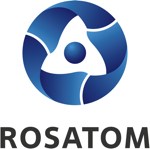 Rosatom digital press office  
https://atommedia.online/en/ Press release28.06.24